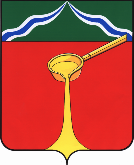 Калужская областьАдминистрация муниципального района«Город Людиново и Людиновский район»П О С Т А Н О В Л Е Н И Еот «26»____02___ 2024 г.                              	                                                                                                 №_202О проведении культурно-массовых мероприятий,посвященных Международному женскому дню 8-е Марта В связи с проведением на территории муниципального района «Город Людиново и Людиновский район» праздничных культурно-массовых мероприятий, посвященных Международному женскому дню 8-е Марта, администрация муниципального района «Город Людиново и Людиновский район»постановляет:1. Утвердить план районных мероприятий, посвященных Международному женскому дню 8-е Марта (далее – мероприятия) (приложение № 1).            2. Отделу культуры администрации муниципального района «Город Людиново и Людиновский район» (Макарова И.В.) организовать и провести мероприятия в соответствии с утвержденным планом.3. Рекомендовать главам администраций сельских поселений, расположенных на территории муниципального района, принять участие в организации и проведении праздничных мероприятий на территориях поселений.4. Рекомендовать начальнику МОМВД России «Людиновский» С.И. Шарову обеспечить контроль за соблюдением общественного порядка в местах проведения массовых мероприятий согласно плану мероприятий. 5. Отделу финансов администрации муниципального района (М.А.Семенова) выделить денежные средства, предусмотренные отделу культуры по программе «Развитие культуры Людиновского   района» (Раздел 7 Перечень программных мероприятий) согласно заявкам.6. Контроль за исполнением настоящего постановления возложить на и.о. заместителя главы администрации муниципального района «Город Людиново и Людиновский район» О.А. Рысину.7.  Настоящее постановление вступает в силу с момента подписания.Глава администрациимуниципального района                                                                                                  С.В. ПереваловПриложение №1к постановлению администрации муниципальногорайона «Город Людиново и Людиновский район»от «_26_»____02___2024 г. №202План мероприятий, посвященных Международному женскому дню 8-е Марта (2024г.)№ п/пДата проведенияНаименование мероприятийМесто проведенияОтветственный01.03-08.03.2024Выставка работобучающихся в стенах школы «Число восьмое – не простое!»МКУДО«ДШИ № 1»,ул. Крупской, д.1МКУДО«ДШИ № 1»03.03.202411.00Конкурс стихотворений «Весенняя капель»Манинская сельская библиотекаМКУК «Людиновская ЦБС»03.03.202415.00Мастер-класс«Вазочки для мамочки»МКУ «ЦКР» Заболотский СДК Людиновский районд. ЗаболотьеМКУ «ЦКР» Заболотский СДК04.03.202410.00Выставка фотографий «Улыбка мамы»Манинская сельская библиотекаМКУК «Людиновская ЦБС»05.03.202409.30Праздничная программа «Ах, женщина…И красота, и праздник!»д. ВербежичиМКУ «ЦКР» ПЦК05.03.2024 г.12.00Акция «Дерево признания в любви к маме».МКУДО«ДШИ № 1»,ул. Фокина, д. 15МКУДО«ДШИ № 1»05.03.2024 г.17.30Праздничный концерт «Музыка весны»МКУДО«ДШИ № 1»,ул. Фокина, д. 15МКУДО«ДШИ № 1»06.03.202411.00Акция «С праздником Весны, милые женщины»Творческий мастер-класс «Подарок для мамы»Манинская сельская библиотекаМКУК «Людиновская ЦБС»06.03.202411.00Мастер-класс «Любимой мамочке»Букановская сельская библиотекаМКУК «Людиновская ЦБС»06.03.202418.00Торжественное мероприятие «Женщина и весна», посвященное Международному женскому Дню 8 мартаМКУ «Дворец культуры им. Гогиберидзе»МКУК «Районный Дом культуры»06-07.03.2024Акция «Восьмерочка» (подарок читательницам – закладка с интересными фактами о Международном женском дне).Центральная районная библиотекаМКУК «Людиновская ЦБС»07.03.202411.00Мастер-класс«Восьмимартовский букет»Центральная районная детская  библиотекаМКУК «Людиновская ЦБС»07.03.2024 г.11.00Поэтический марафон «В твоих глазах улыбка солнца»МКУДО«ДШИ № 1»,ул. Фокина, д. 15МКУДО«ДШИ № 1»07.03.202411.30Конкурс поздравлений    «Моя единственная и неповторимая»Манинская сельская библиотекаМКУК «Людиновская ЦБС»07.03.202412.00Час поэзии «Женский образ в литературе»»Зареченская сельская библиотекаМКУК «Людиновская ЦБС»07.03.202412.00Праздничная программа «Ах, женщина…И красота, и праздник!»д. КолчиноавтоклубМКУ «ЦКР» ПЦК07.03.202413.00Поздравительная акция –«С праздником Весны, милые женщины!»СП «Деревня Манино»МКУ «ЦКР» Манинский СДК07 .03.202414.00Концертная программа «Прекрасен облик женщины вселенной»МКУ «ЦКР» Игнатовский СДК,д. Игнатовка,МКУ «ЦКР» Игнатовский СДК07.03.202415.00Праздничная программа«Ты женщина-вселенная любви»МКУ «ЦКР» Заболотский СДК Людиновский районд. ЗаболотьеМКУ «ЦКР» Заболотский СДК07.03.202417.00Праздничная концертная программа «Весенние метаморфозы!»МКУ «ЦКР»ЦСДК с.ЗаречныйЛюдиновский район, с.Заречный, МКУ «ЦКР»ЦСДК с.Заречный07.03.202418.00Концертная программадля мам«Наполним музыкой сердца»МКУК «Районный Дом культуры»МКУК «Районный Дом культуры»08.03.202414.00Тематический концерт «Весна и женщина»МКУ «ЦКР» Космачевский СКс. КосмачевоМКУ «ЦКР» Космачевский СК08.03.202416.00Сольный проект Данила Горошко«Девчонка - Весна»МКУК «Районный Дом культуры»МКУК «Районный Дом культуры»08.03.202417.00Эстрадный концерт Александра ГрачеваДК им. ГогиберидзеМКУ «ЦКР» ПЦК08.03.202418.00Праздничный концерт«Прекрасен мир любовью материнской»Букановский СДКМКУ «ЦКР» Букановский СДК08.03.202420.00Танцевальная программа«Для Вас Любимые»Букановский СДКМКУ «ЦКР» Букановский СДК09.03.202414:00Развлекательная программа «О, Женщина! Ты – вдохновение!»Галерея искусствГалерея искусств09.03.202419.00Музыкальный проект «Нежный квартирник»МКУК«Районный Дом культуры»МКУК «Районный Дом культуры»